Text s úlohami XIXNemusíte být nadšenými přírodovědci, a přesto se můžete při práci s texty o přírodě hodně naučit. Příroda tady figuruje jen v roli výchozího textu, úlohy ověřují jazykové a čtenářské dovednosti. K tomu, abyste našli v textu jazykové chyby, poznali, jestli informace v textu je, nebo není, našli požadované informace nebo vybrali nejlepší opravu nedostatků v textu, není třeba mít hlavu plnou znalostí o zvířatech, rostlinách, geologii...    Pracovní list pro žáky vyšších ročníků druhého stupně základních škol je součástí námětu Jak na přijímačky z češtiny, jehož cílem je pomoci žákům při přípravě na přijímací zkoušky ke studiu na středních školách._________________________________________________Výchozí text k úlohám 1-5Krajina, kde zemědělci pravidelně kosí louky a jejich zvířata spásají pastevní porosty, vypadá úplně jinak než místa, odkud sekáči spolu s kozami, ovcemi a kravami nenávratně zmizeli. To si velmi dobře uvědomoval už na počátku 20. století významný britský botanik Sir Artur Tansley. Toho přednostně zajímalo, jak se mění flóra jižní Anglie spásaná početnými stády ovcí a bezpočetnými koloniemi divokých králíků. Zjistil, že býložravci zdaleka nespasou všechno a jsou pěkně vybíraví. Některých rostlin si ani nevšimnou, jiným neodkážou odolat. Často tak „přistřihnou křídla“ agresivním, rychle rostoucím rostlinám a nabídnou šanci méně průbojným druhům. Spásaný porost proto hostí druhově pestřejší květenu.
(Lidové noviny 18. 7. 2005)1.	Která z následujících úprav odstraňuje významovou chybu ve výchozím textu?A)	místo spásaný má být spasenýB)	místo nenávratně má být nezvratněC)	místo neodkážou má být nedokážouD)		místo bezpočetnými má být nepočetnými2.	Které z následujících slov nejlépe vystihuje význam slova přednostně ve výchozím textu?A)	reálněB)	geniálněC)	primárněD)		standardně3.	Která z následujících dvojic je ve výchozím textu synonymická?A)	botanik – zemědělec B)	pastevní porosty – kolonie C)	agresivní – rychle rostoucíD)		některé rostliny – pestřejší květena4.	Nalezněte ve výchozím textu sloveso, které může být v jiném textu přídavným jménem:5.	Nalezněte ve výchozím textu sloveso, které může být v jiném textu tvarem podstatného jména:(Brož, F. – Brožová, P.: 222 úloh k jednotným přijímačkám, Třebíč, Akcent 2015, s. 44, upraveno)Co jsem se touto aktivitou naučil(a):………………………………………………………………………………………………………………………………………………………………………………………………………………………………………………………………………………………………………………………………………………………………………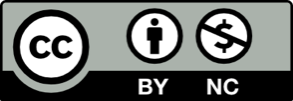 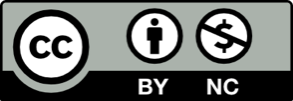 